Supplementary Digital Content 2: Example of skeleton distortion by defective capture related to poorly recognized positions preventing or not an item scoring.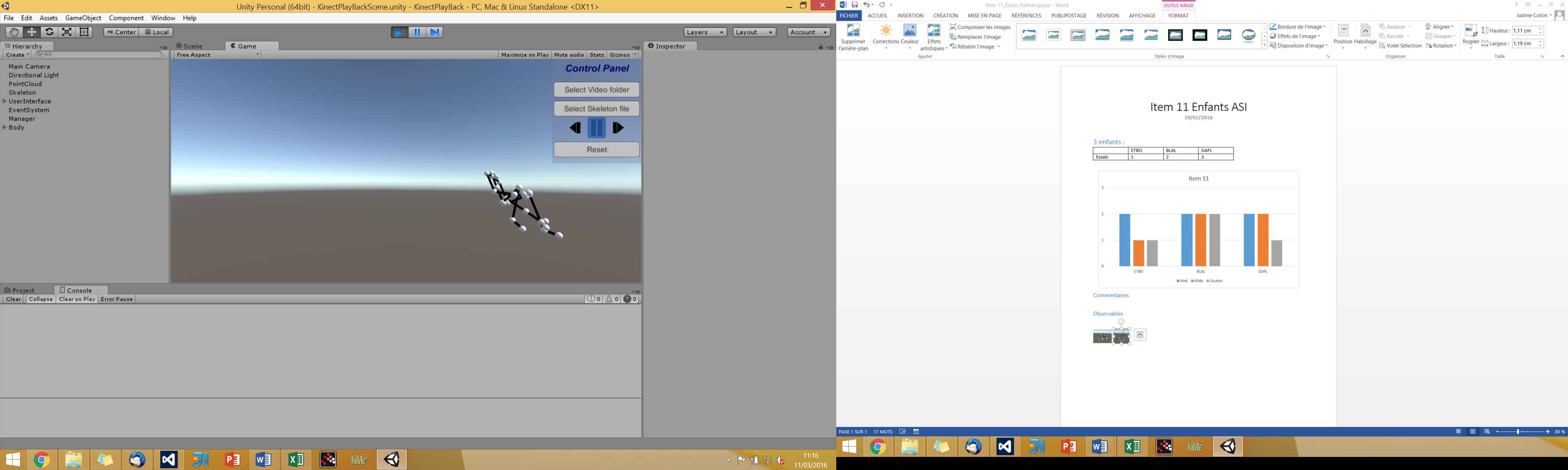 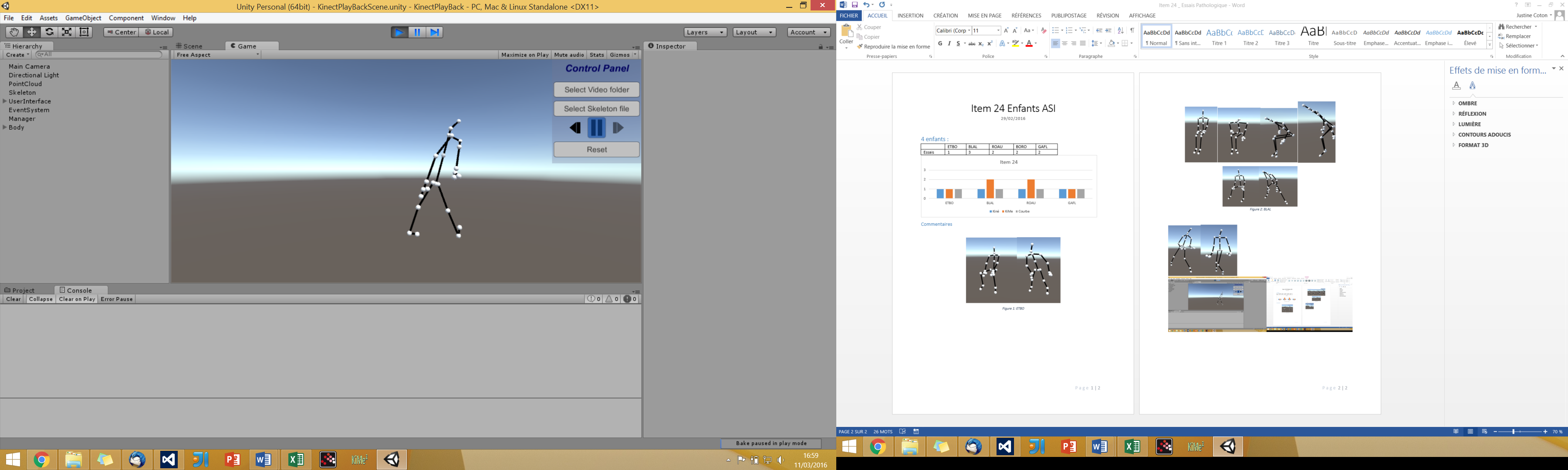 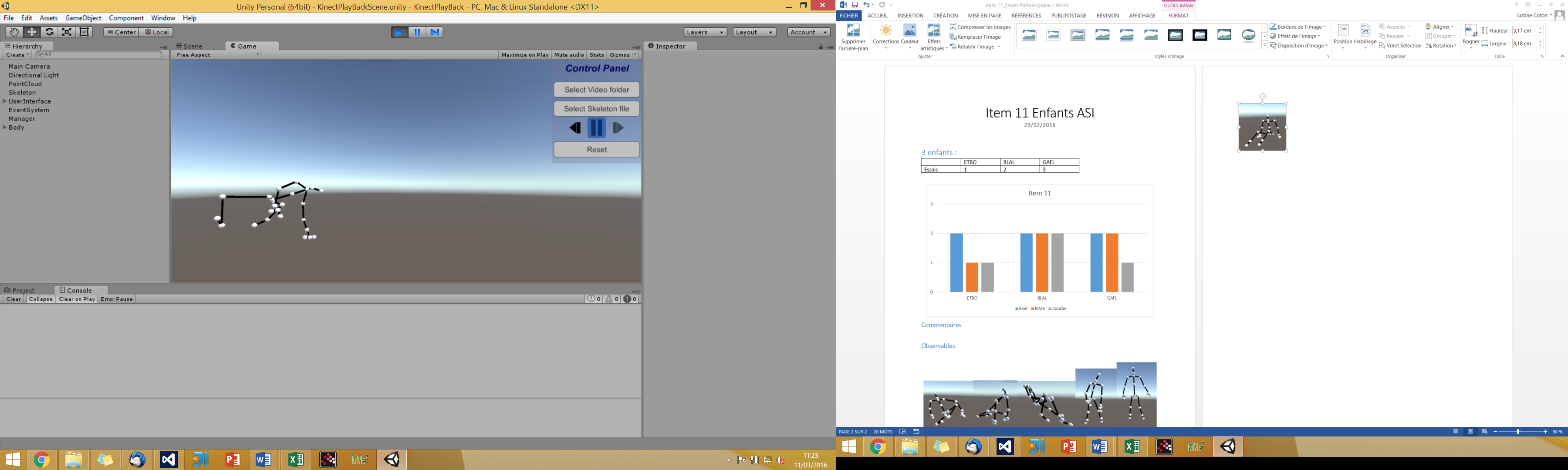 A: Item 11 "Going from sitting to standing up". In the picture, the participant leans on the floor with the hand. Right knee capture is bad giving a larger femoral segment. This minor distortion, however does not prevent the item scoring.B: Item 24 "To stand up from a chair". The participant use compensations by increasing the support polygon and having a hand support on the right thigh. The difference in length of the 2 upper limbs highlights a defect of capture; certainly due to a defect of the capture of the left elbow point. This minor distortion however does not prevent the item scoring.C: Item 32 "Squatting". The skeleton could not be recognized preventing scoring of the item.